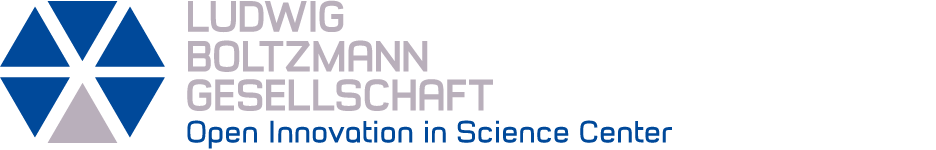 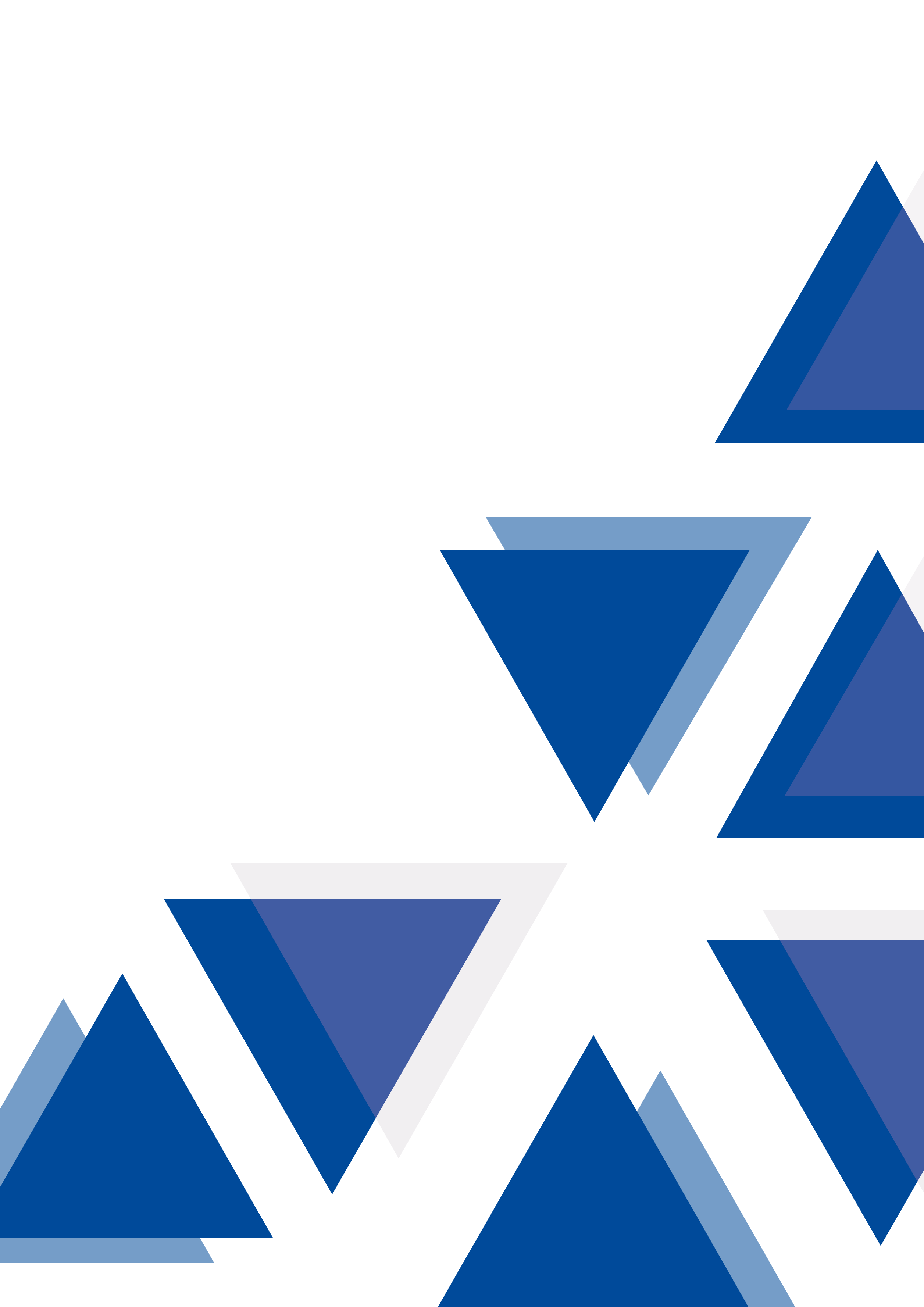 TABLE OF CONTENTTitle of Project	31.0 Abstract	32.0 Involvement Activities	32.1 Impact	32.2 Implementation	32.3 Methods	33.0 Involvement Activities	34.0 Learnings and limitations	45.0 Resources	56.0 Budget overview	5Title of Project1.0 AbstractPlease give an overview about your patient and public involvement activities in an easy language (max. 150 words) and max. 5 keywords.2.0 Involvement Activities2.1 ImpactPlease describe the societal and scientific impact of your proposed PPIE activities. Consider following aspects in your description (no more than 500 words).How did the planned patient and public involvement activities impact your research projects or research activities? What added value did the project make for the target group and/or society? To which extend were the expected changes and benefits on participants on (a) awareness and competencies (b) behaviour and (c) life circumstances realized? What other (unexpected) changes did you perceive?2.2 ImplementationPlease describe the implementation conducted patient and public involvement activities considering following aspects in your description (no more than 750 words).Describe the planned patient and/or public activity or activities (what). Who took part in the activities? How did you reach and contact them? How often have patients and public members been involved? How did you honour patients’ and public’s time and contributions? What are the outcomes of the involvement activities and how did you integrate them in your research?2.3 MethodsPlease describe which methods you used. Consider following aspects in your description (no more than 500 words).Which method(s) and setting(s) did you use? How did you build trust, communicate, and interact with patients and the public?3.0 Involvement ActivitiesPlease list all patient and public involvement activities to the level of involvement and study level in the table provided (free text). Example:Legend ‘level of involvement’: (choose one or more of these options per activity)Inform: one-way communication to citizensConsult: receive input from participantsInvolve: active contribution to activitiesCollaborate: iterative co-creation of activities and processesOwn: involvement in decision-making and ownership over processesLegend ‘study level’: choose min. one of these optionspriority settingresearch questionstudy/project designdata collectiondata analysisdata interpretationdissemination of results Impact model: https://ois.lbg.ac.at/en/projects/impactLegend Aspired Impact - ‘awareness and competencies’: self-efficacy, appreciation, competencies, motivation, information, perspective, knowledge about competencies, knowledge about needs, other (please specify)Legend Aspired Impact - ‘behaviour’: framework conditions, shared goals, shared vision, shared ownership, co-design, initiatives, other (please specify)Legend Aspired Impact – ‘life circumstances’: visibility, reputation, research quality, network, meaning, practical use, other (please specify)4.0 Learnings and limitationsPlease describe your learnings from working with patients and the public and limitations in the projects. Consider following aspects in your description (no more than 500 words).Describe positive and negative experiences in working with patients and public.Describe your learnings during the project. What would you do differently next time?Describe the limitations you faced during the design, implementation and transfer to your research activities.5.0 ResourcesPlease give a short overview about human resources (researchers, research administration), spent time and existing infrastructure used for the patient and public involvement activities (no more than 300 words).6.0 Budget overviewPlease state the total amount of occurred costs (in Euro) and a short description in each category.PUBLIC INVOLVEMENTPUBLIC INVOLVEMENTIMPACTIMPACTIMPACTDescribe the activity briefly Level of involvementStudy levelCompetencies, awarenessBehaviorLife circumstancesco-creation workshop with patients to inform study designinvolvestudy designappreciation, perspectiveshared goalsresearch quality, practical usePatients conduct and analyse interviews with citizensinvolve, collaboratedata collection, data analysisself-efficacy, perspective, competenciesco-designresearch quality, meaningCOST CATEGORYSHORT DESCRIPTIONCOSTS IN EUROther goods and servicesTravel costsHonorariumSubcontractingOverhead (20%)TOTAL TOTAL 